2024 Concrete Batcher Yearly Assessment/On-Site EvaluationSelect one of the following:    Assessment: (Active Batchers: to Be Conducted Once Per Calendar Year, and email to Roman Loshinskiy.)    Evaluation: (Batchers: to be conducted after Batch School, and email to Curtina Reynolds and Sandra Williams)The batcher must successfully complete or demonstrate the correct operations with regards to NCDOT specifications and/or policies.I certify that I have not helped, coached, or in any way interfered with the batcher during this Evaluation.Evaluator: _     			        Date:		                      MOISTURE IN AGGREGATES     Fine Aggregate:	                                                                                           Trial 1                                                Time: _     _               Wet Wt. _     _     Minus             Dry Wt. _     _------------------------------------------------------------------------------------------------------------------------------------------------------------------------                      =     _     _     X      100   =   _     _ % Total Moisture                                        Dry Wt. _     _Total  Moisture _     _     Minus         Absorbed Moisture _     _   =    _     _ % Free Moisture                                                                                       Trial 2                                               Time: _     _               Wet Wt. _     _     Minus             Dry Wt. _     _-------------------------------------------------------------------------------------------------------------------------------------------------------------------------                      =     _     _     X      100   =    _     _ % Total Moisture                                        Dry Wt. _     _Total  Moisture _     _       Minus          Absorbed Moisture _     _    =     _     _ % Free Moisture     Coarse Aggregate:                                                                                      Trial 1                                                Time: _     _                       Wet Wt. _     _    Minus           Dry Wt. _     _-------------------------------------------------------------------------------------------------------------------------------------------------------------------------                      =    _     _        X    100    =     _     _ % Total Moisture                                        Dry Wt. _     _Total  Moisture _     _     Minus        Absorbed Moisture _     _     =     _     _ % Free Moisture                                                                                       Trial 2                                               Time: _     _               Wet Wt. _     _    Minus           Dry Wt. _     _-------------------------------------------------------------------------------------------------------------------------------------------------------------------------                      =   _     _        X    100    =    _     _ % Total Moisture                                        Dry Wt. _     _Total  Moisture _     _     Minus        Absorbed Moisture _     _     =     _     _ % Free Moisture                       Certified Technician:                 	    Certification No.                Batcher Name:      Assessment Date: Batch Certification Number:       Certification expiration date:      Producer Name & Location:      NCDOT State Plant #      For On-Site Evaluation School Date:      School Location:      OperationOperationTrial 1Trial 1Trial 1Trial 2Trial 2Trial 2PassFailN/APassFailN/A1Perform fine aggregate (FA) moisture determination:Representative Sample obtained from area of useSample correct sizeWet weight correctly determinedUniformly dried to consistent massDry weight of sample correctly determinedCalculations correctly performed (Total and Free Moisture)	                        Ability to correlate moisture probe information with actual dataAbility to adjust moisture probe information in computer (if needed)Ability to adjust FA moisture information in the batching system2Perform coarse aggregate (CA) moisture determination:Representative Sample obtained from area of useSample correct sizeWet weight correctly determinedUniformly dried to consistent massDry weight of sample correctly determinedCalculations correctly performed (Total and Free Moisture)	                        Ability to adjust CA moisture information in computer3Demonstrate the ability to complete M&T form 2504How many times a day moisture tests should be performedPassFailN/APassFailN/A5Routine duties:Verify the producer & source (Mix Design/actual) for CementVerify the producer & source (Mix Design/actual) for PozzolanVerify the producer & source (Mix Design/actual) for Fine AggregateVerify the producer & source (Mix Design/actual) for Coarse AggregateVerify the source (Mix Design/actual) for Water (Well or Municipal Source)Verify the producer & type (Mix Design/actual) for AdmixtureDetermine maximum water allowed on NC DOT concreteVerify Max allowed slumpMax/Min amount of concrete allowed to be batched into mixer (agitator)Verify Truck Mixers (Agitators) doesn’t have any wash water or any other materials in the drumKeeping aggregate stockpiles above SSD condition all the time.6Verify that quantities of approved Mix Design materials match design weight of appropriate materials in the batching system.          7Perform Concrete batching operation (if sending to an NCDOT project).8Demonstrate the ability to complete M&T Form 903Overall Score (Pass or Fail):Overall Score (Pass or Fail):Comments:      OFFICE USE ONLYOFFICE USE ONLYDate Evaluation received:Date certificate granted: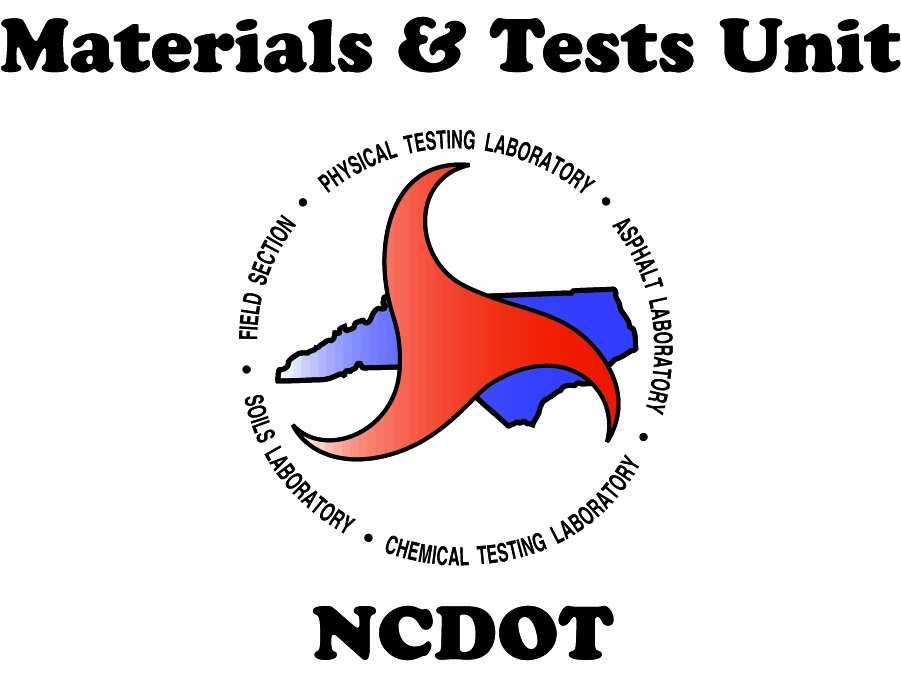 